OBJECTIVETo use my skills in the best possible way for achieving the company’s goal.EDUCATIONAL BACKGROUND2011-2015		 Andres Bonifacio College	                    Bachelor of Science in Computer Science			 March 20152007-2011		 Dipolog City National High School			 April 20112001-2007		 Dipolog Pilot Demonstration School			 March 2007TRAINING EXPERIENCE – PIOUS (On the Job Training)Data  EntryEnter or update data into computer databasePosting advertisements or jobs on websiteWORKING EXPERIENCEFebruary 2015 – August 2015 -    Jollibee Dipolog					Contractual Service CrewJob Description:Take the guest order and respond to their needs immediately.Maintain the store’s cleanliness.Appropriate duties and responsibilities as assigned.PERSONAL DATADate of Birth	 :              January 6, 1994Birthplace	 :              Zamboanga Del NorteAge               :              21Sex               :              FemaleCitizenship	 :              FilipinoCivil Status	 :              SingleHeight		 :              4’11”Weight	 :	      113 lbs.Religion	 :	      Roman CatholicSKILLS		Computer Literate    -Microsoft Word   -ExcelMultitasking	     -Talking to telephone while writing     -FlexibleSelf-motivated and hard-working	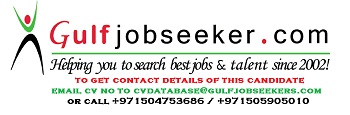 Gulfjobseeker.com CV No: 1507716